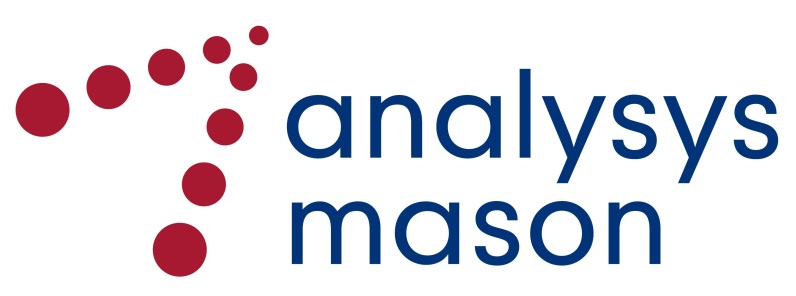 Research AnalystLondon, United KingdomWho We AreOver the last 25 years, Analysys Mason has operated on the forefront of the telecoms, technology and media sector, helping to shape these industries by providing unrivalled advisory and market intelligence services to organizations and governments worldwide. Our skill-set covers multiple disciplines and our projects are diverse – across sectors and across the globe. We possess a universal outreach and market understanding through our established teams across Asia, Europe, Middle East, Africa & the Americas’.The OpportunityWe are presently seeking an Intern Research Analyst to join our expanding global Research team. Based in London, you will get the opportunity to work on a wide-ranging variety of published content and custom projects for clients. This role will offer you significant opportunities to utilise your research and analytical skills and build up your expertise in the telecoms sector. Your day-to-day activities will involve primary and secondary research, data analysis and market-modelling, report preparation and interacting with clients and industry contacts.  The role calls for an analytical approach, enquiring and requires a high level of numeracy and a logical approach to problem-solving, with the ability to manage conflicting demands on your time in a deadline-driven environment.  You will be able to convey your findings both verbally and in the form of written presentations and reports and, as an excellent communicator, you will be confident and enthusiastic.Working for UsAt Analysys Mason we value sharp, enquiring minds; people who want to be challenged, who thrive on real responsibility and who can solve complex problems. Working in a fast paced team, hard work and project success delivers accelerated career advancement, with a clearly defined career path guided by our first class training and development programmes. Our established international locations will provide critical global exposure, as well as an opportunity to build and enhance your learning & development. Who We are Looking For	Language required: SpanishEssential: Currently on track for 2(i) in chosen degree subjectCurrently specializing in a degree from a leading global educational institute, preferably within Engineering, Economics or other scientific coursesPlanning and organizational skillsWritten and presentation skillsAbility to work cohesively within a team environmentPlease apply at the below link:http://ch.tbe.taleo.net/CH11/ats/careers/requisition.jsp?org=ANALYSYSMASON&cws=5&rid=191Be first. Join Analysys Mason.Be part of the future of Telecoms, Media & Technology consulting and research.